Thông Báo Thường Niên 2020-21 cho Các Bài Khảo Thí Toàn Tiểu Bang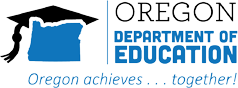 TẤT CẢ HỌC SINH CHUẨN BỊ TỐT NGHIỆPVào năm 2010, Oregon đã áp dụng các tiêu chuẩn cấp lớp K-12 cao hơn trong môn ngữ văn Tiếng Anh và môn toán nhằm đảm bảo rằng tất cả học sinh sau mỗi lần lên lớp đều có kiến thức học thuật và những kỹ năng cần thiết để thành công sau bậc trung học. Chúng tôi đã điều chỉnh kế hoạch khảo thí cho năm 2020-21 nhằm giúp có được ước tính tin cậy về kết quả học tập của học sinh, đồng thời giảm bớt thời gian các học sinh phải dành cho việc khảo thí.Tại sao việc tham gia khảo thí lại quan trọng?Mặc dù sẽ không có bài khảo thí nào cung cấp bức tranh toàn cảnh về sự tiến bộ của con em quý vị, nhưng việc để trẻ tham gia các bài khảo thí toàn tiểu bang sẽ mang đến cho các nhà giáo dục và quản lý những thông tin ở cấp độ hệ thống về những phương pháp giáo dục nào đang mang lại hiệu quả cũng như nơi nào đang cần đến những nguồn lực bổ sung. Sự tham gia của con em quý vị có ý nghĩa rất quan trọng nhằm giúp đảm bảo rằng các trường học và học khu đều nhận được các nguồn lực mục tiêu mà họ cần để giúp mọi học sinh thành công, đặc biệt là những học sinh đã từng chưa được chăm lo đầy đủ trước đây.Mô tả các quyềnCÁC BÀI KHẢO THÍ TIỂU BANG OREGONGiúp xác định các trường họcvà học khu cần hỗ trợ thêm để đảm bảo có thêm nhiều học sinh đáp ứng các tiêu chuẩn cao hơn Thách thức các học sinh đưa ra tư duy phản biện và áp dụng kiến thức của các em vào những vấn đề trong đời thựcSử dụng các hình thức khảo thí nhiều mục để đảm bảo có nhiều cách tiếp cận nội dung các mụcĐóng vai trò như một báo cáo nhanh về sự tiến bộ của con em quý vị và có thể được xem xét cùng với các nội dung thông tin khác nhằm hiểu rõ các thế mạnh và nhu cầu về học tập của con em quý vịDự Luật House Bill 2655 cho phép các bậc cha mẹ và học sinh trưởng thành chọn không tham gia hàng năm các bài khảo thí tổng kết toàn tiểu bang Oregon về môn ngữ văn Tiếng Anh và môn toán bằng cách gửi biểu mẫu hàng năm cho nhà trường mà học sinh đó theo học. Các trường học sẽ cung cấp cho cha mẹ biểu mẫu hàng năm này cho năm 2020-21 ít nhất 30 ngày trước khi bắt đầu việc khảo thí. Truy cập liên kết sau để tìm hiểu thêm về Dự Luật House Bill 2655: http://tinyurl.com/OR-HB2655.KHUNG THỜI GIAN KHẢO THÍ TOÀN TIỂU BANGCác bài khảo thí tổng hợp môn ngữ văn Tiếng Anh và môntoán bậc Trung Học Phổ Thông:5 tháng Giêng đến 4 tháng Sáu, 2021Các bài khảo thí tổng hợp môn ngữ văn Tiếng Anh và môn toán Lớp 3-8:4 tháng Ba đến 4 tháng Sáu, 2021 Khi nào con tôi sẽ làm bài khảo thí? Con quý vị sẽ được khảo thí một lần. Trường học của con quý vị sẽ quyết định những ngày cụ thể mà các em sẽ làm bài khảo thí trong khung thời gian khảo thí toàn tiểu bang.LUÔN THEO DÕI THÔNG TINHãy nói chuyện với giáo viên của con quý vị hoặc hiệu trưởng nhà trường nếu quý vị có thắc mắc hoặc muốn tìm hiểu thêm về cách quý vị có thể hỗ trợ con em mình về môn ngữ văn Tiếng Anh và môn toán. Dưới đây là một số nguồn tư liệu bổ sung:http://tinyurl.com/ELARoadmap & http://tinyurl.com/MathRoadmapĐể xem các mẫu câu hỏi khảo thí: https://tinyurl.com/ORPracticeTestĐể đọc thêm về kết quả khảo thí của con em quý vị: http://tinyurl.com/ORTestResults